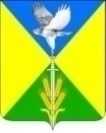 АДМИНИСТРАЦИЯ ВОЛЬНЕНСКОГО СЕЛЬСКОГО ПОСЕЛЕНИЯУСПЕНСКОГО РАЙОНАПОСТАНОВЛЕНИЕот  03 июня 2020 года                      	  				                                 № 66с. Вольное О размещении  нестационарных торговых объектов на территории Вольненского сельского поселения Успенского района

      В соответствии со статьей 6 Закона Краснодарского края от 31.05.2005 N 879-КЗ "О государственной политике  Краснодарского края в сфере торговой деятельности" постановляю:1. Утвердить:1.1. Положение о размещении нестационарных торговых объектов на территории Вольненского сельского поселения Успенского района  (приложение №1).1.2. Методику определения стартового размера финансового предложения за право на размещение нестационарных торговых объектов на территории Вольненского сельского поселения Успенского района  (приложение №2).1.3. Состав конкурсной комиссии по предоставлению права на размещение нестационарных торговых объектов на территории Вольненского сельского поселения Успенского района  (приложение № 3).1.4. Форму договора о предоставлении права на размещение нестационарного торгового объекта (сезонного) на территории Вольненского сельского поселения Успенского района  (приложение № 4).1.5. Форму бланка финансового предложения за право на размещение нестационарного торгового объекта (приложение № 5).1.6. Форму бланка акта обследования нестационарного торгового объекта на предмет выполнения Участником требований договора о предоставлении права на размещение нестационарного торгового объекта на территории Вольненского сельского поселения Успенского района  (приложение № 6).1.7. Форму договора о предоставлении права на размещение мелкорозничного (несезонного) нестационарного торгового объекта на территории Вольненского сельского поселения Успенского района  (приложение № 7).1.8.  Форму бланка акта о приемке выполненных работ по размещению (реконструкции) нестационарного торгового объекта (приложение № 8).2. Заведующему приемной администрации Вольненского сельского поселения Успенского района (Хомякова) обнародовать настоящее постановление в соответствии с Уставом Вольненского сельского поселения Успенского района и разместить его в соответствующем разделе на официальном сайте Вольненского сельского поселения Успенского района в информационно-телекоммуникационной сети «Интернет».3. Постановление администрации Вольненского сельского поселения Успенского района от 02.09.2014г. №165 «О размещении  нестационарных торговых объектов на территории Вольненского сельского поселения Успенского района» и постановление администрации Вольненского сельского поселения Успенского района от 12.09.2016г. №225 «О внесении изменений в постановление администрации Вольненского сельского поселения Успенского района от 02.09.2014 г. № 165 «О размещении  нестационарных торговых объектов на территории Вольненского сельского поселения Успенского района признать утратившими силу.4. Контроль за выполнением настоящего постановления оставляю за собой.5. Постановление вступает в силу на следующий день со дня его официального обнародования.Глава Вольненского сельского поселенияУспенского района                                                                    А.И. КачураПроект подготовлен и внесен:Ведущий специалист, специалист по МФХ администрации Вольненского сельского поселения					                   С.В. ДзинаУспенского района							________2020 г.Проект согласован:Главный специалист финансистадминистрации Вольненскогосельского поселения                                                               Т.В. ГусеваУспенского района		                                                 ________2020г.    	Заведующий приемной администрацииВольненского сельского поселения					О.А. ХомяковаУспенского района							________2020 г.Юрист администрации Вольненского сельского поселения 	О.В. ВолковУспенского района                                                                   ________2020г.  Приложение № 1
к постановлению главы
Вольненского сельского поселения Успенского района  от _________. № _____Положениео размещении нестационарных торговых объектов на территории Вольненского сельского поселения Успенского района1. Общие положения1. Положение о размещении нестационарных торговых объектов на территории Вольненского сельского поселения Успенского района  (далее - Положение) разработано в целях создания условий для обеспечения жителей Вольненского  сельского поселения услугами торговли и определяет порядок и условия размещения нестационарных торговых объектов на территории Вольненского сельского поселения.Положение распространяется на отношения, связанные с размещением нестационарных торговых объектов в зданиях, строениях, сооружениях на землях общего пользования, находящихся в муниципальной собственности Вольненского сельского поселения, а также земельных участках государственная собственность на которые не разграничена.2. Нестационарный торговый объект (далее - НТО) - торговый объект, представляющий собой временное сооружение или временную конструкцию, не связанные прочно с земельным участком вне зависимости от наличия или отсутствия подключения (технологического присоединения) к сетям инженерно-технического обеспечения, в том числе передвижное сооружение.Для целей настоящего Положения используются следующие определения и виды НТО:1) сезонные НТО:а бахчевой развал - специально оборудованная временная конструкция, представляющая собой обособленную площадку для продажи сезонной бахчевой продукции;б) елочный базар - специально оборудованная временная конструкция, представляющая собой обособленную площадку для новогодней розничной продажи натуральных деревьев и веток деревьев хвойных пород (ель, сосна и пр.);в) сезонное (летнее) кафе - специально оборудованное временное сооружение (комплекс сооружений) при стационарном объекте предприятия общественного питания, представляющее собой площадку для организации дополнительного обслуживания и (или без) отдыха потребителей;д) передвижной (буксируемый) торговый объект - лотки, палатки, автоцистерны, изотермические емкости.
2) мелкорозничные и иные несезонные НТО:а) павильон - временное сооружение, имеющее торговый зал и помещения для хранения товарного запаса, рассчитанное на одно или несколько рабочих мест;б) киоск - временное оснащенное торговым оборудованием сооружение, не имеющее торгового зала и помещений для хранения товаров, рассчитанное на одно рабочее место продавца, на площади которого хранится товарный запас;3. НТО не подлежат техническому учету в бюро технической инвентаризации, права на них не подлежат регистрации в Едином государственном реестре прав на недвижимое имущество и сделок с ним.4. Размещение НТО осуществляется путем проведения конкурса по предоставлению права на размещение НТО на территории Вольненского сельского поселения (далее - Конкурс), а также путем выдачи разрешения на размещение НТО в дни проведения праздничных (торжественных) мероприятий.5. Органом, ответственным за проведение Конкурса, является  администрация  Вольненского сельского поселения6. Срок предоставления права на размещение НТО устанавливается:1) сезонных НТО:объекты, функционирующие в весенне-летний период, - до четырех месяцев (с 1 мая по 31 октября);объекты по реализации бахчевых культур - до четырех месяцев (с 1 мая по 1 сентября);объекты по реализации кваса из кег в розлив - до пяти месяцев (с 20 июня  по 31 октября);объекты, по реализации сельхозпродукции, - до пяти месяцев (с 1 июня  по 31 октября);объекты по реализации хвойных деревьев и новогодних игрушек - до одного месяца (с 1 декабря по 31 декабря);объекты, функционирующие во время проведения праздничных (торжественных) мероприятий, имеющих краткосрочный характер, (без проведения Конкурса) - до 15 дней;2) несезонных НТО:киосков и павильонов- до пяти лет.7.Организатором Конкурса является  администрация Вольненского сельского поселения.8. Схема размещения НТО (далее - Схема) - представляет собой перечень территорий, находящихся в муниципальной собственности муниципального образования Успенский район или государственная собственность на которые не разграничена, а также зданий, строений, находящихся в муниципальной собственности Вольненского сельского поселения , для размещения НТО.9. Размещение НТО на территории Вольненского сельского поселения на земельных участках, в зданиях, строениях, сооружениях, находящихся в государственной или муниципальной собственности, осуществляется в соответствии со Схемой НТО с учетом необходимости обеспечения устойчивого развития территорий, в том числе исключения негативного влияния объектов на пешеходную и транспортную инфраструктуру, и достижения установленных субъектом Российской Федерации нормативов минимальной обеспеченности населения площадью торговых объектов Вольненского сельского поселения Успенского района.
2. Порядок работы конкурсной комиссии
10. Предметом Конкурса является предоставление права на размещение НТО на территории Вольненского сельского поселения в соответствии со Схемой.11. Конкурс проводит конкурсная комиссия по предоставлению права на размещение НТО на территории Вольненского сельского поселения (далее - Конкурсная комиссия), состав которой утвержден постановлением администрации Вольненского сельского поселения и действует на постоянной основе.12. Конкурсная комиссия состоит из ______ членов, в состав которой входят: председатель, заместители председателя, секретарь и члены комиссии.13. Состав Конкурсной комиссии формируется таким образом, чтобы была исключена возможность возникновения конфликта интересов, которые повлияют на принимаемые Конкурсной комиссией решения.Член Конкурсной комиссии в случае отсутствия возможности принять участие в заседании Конкурсной комиссии лично вправе направить своего представителя - работника соответствующего структурного подразделения органа, организации, учреждения для участия в голосовании и принятия решения.14. Членами Конкурсной комиссии (их представителями) не могут быть лица, лично заинтересованные в результатах Конкурса (в том числе физические лица, подавшие заявки на участие в Конкурсе, либо состоящие в штате организаций, подавших указанные заявки), либо лица, на которых способны оказывать влияние участники Конкурса и лица, подавшие заявки на участие в Конкурсе (в том числе физические лица, являющиеся участниками (акционерами) этих организаций, членами их органов управления, кредиторами участников Конкурса).15. В случае выявления в составе Конкурсной комиссии лиц, указанных в пункте 14 раздела II настоящего Положения, данные лица не участвуют в работе Конкурсной комиссии при рассмотрении и принятии решения по заявлениям, в рассмотрении которых они могут быть лично заинтересованы.16. Формой работы Конкурсной комиссии являются заседания. Заседания Конкурсной комиссии проводятся по мере необходимости. Заседание считается правомочным, если на нем присутствует не менее половины от общего числа ее членов.17. Заседания Конкурсной комиссии открывает и ведет председатель. В случае отсутствия председателя его функции выполняет заместитель председателя Конкурсной комиссии.18. Конкурсная комиссия:вскрывает конверты с документами на участие в Конкурсе;принимает решение о допуске к участию в Конкурсе и признании участником Конкурса, или об отказе в допуске к участию в Конкурсе;рассматривает заявления и документы на участие в Конкурсе;определяет победителей Конкурса, принимает решения по единственным заявкам на участие в Конкурсе;принимает решения по иным вопросам, касающимся размещения НТО.19. Решение Конкурсной комиссии принимается большинством голосов от числа присутствующих членов комиссии. В случае равенства голосов решающим является голос председательствующего на заседании Конкурсной комиссии.20. Результаты голосования и решение Конкурсной комиссии заносятся в протокол заседания Конкурсной комиссии, который подписывается ее членами (их представителями), присутствовавшими на заседании. Протокол заседания Конкурсной комиссии ведется секретарем Конкурсной комиссии.3. Условия участия и порядок проведения конкурсаПодраздел 3.1 Условия участия в конкурсе
21. В Конкурсе вправе принимать участие индивидуальные предприниматели и юридические лица (далее - заявители), подавшие заявление о предоставлении права на размещение НТО по форме согласно приложению №1 к настоящему Положению (далее - заявление) с приложением документов, указанных в пункте 22 настоящего Положения, не позднее 17 календарных дней до официально объявленного дня проведения Конкурса.22. Для участия в Конкурсе заявитель представляет через государственное автономное учреждение Краснодарского края "Многофункциональный центр предоставления государственных и муниципальных услуг Краснодарского края" или непосредственно в администрацию  Вольненского сельского поселения заявление с приложением:1) выписки из Единого государственного реестра юридических лиц или нотариально заверенную копию такой выписки (для юридического лица) или выписки из Единого государственного реестра индивидуальных предпринимателей или нотариально заверенную копию такой выписки (для индивидуального предпринимателя), выданной не более чем за 30 дней до дня объявления о проведении Конкурса;2) документов, подтверждающих полномочия лица на осуществление действий от имени участника Конкурса (для юридического лица - копии решения или выписки из решения юридического лица о назначении руководителя, копии документа, удостоверяющего личность руководителя, или копии доверенности уполномоченного представителя в случае представления интересов лицом, не имеющим права на основании учредительных документов действовать от имени юридического лица без доверенности, копии документа, удостоверяющего личность уполномоченного представителя; для индивидуального предпринимателя - копии документа, удостоверяющего личность уполномоченного представителя индивидуального предпринимателя, или копии доверенности уполномоченного индивидуальным предпринимателем представителя и копии документа, удостоверяющего личность уполномоченного представителя);3) справки налогового органа об исполнении налогоплательщиком обязанности по уплате налогов, сборов, страховых взносов, пеней и налоговых санкций, выданной не более чем за 90 дней до дня объявления о проведении Конкурса;4) документов, содержащих сведения, подтверждающие соответствие заявителя конкурсным условиям:Документы, указанные в подпункте 2) настоящего пункта, представляются заявителем самостоятельно. Документы, указанные в подпунктах 1) и 3) настоящего пункта, запрашиваются ___________ сельского поселения в государственных органах и подведомственных государственным органам организациях, в распоряжении которых находятся указанные документы, в случае если они не были представлены заявителем самостоятельно.23. Заявление является официальным документом, выражающим намерение заявителя принять участие в Конкурсе.24. Заявитель имеет право отозвать поданное заявление не позднее чем за 3 календарных дня до дня проведения конкурсной процедуры рассмотрения и оценки и сопоставления заявок на участие в Конкурсе, уведомив администрацию Вольненского сельского поселения в письменной форме.25. Все документы должны быть прошиты, скреплены печатью (при наличии), заверены подписью руководителя юридического лица или прошиты и заверены подписью индивидуального предпринимателя, и иметь сквозную нумерацию страниц. Факсимильные подписи не допускаются. Подчистки и исправления не допускаются, за исключением исправлений, скрепленных печатью (при наличии) и заверенных подписью руководителя юридического лица или индивидуального предпринимателя. Все документы, представляемые участниками Конкурса в составе заявления на участие в Конкурсе, должны быть заполнены по всем пунктам. На разные типы и специализации НТО, предусмотренные Схемой, заявителями подаются отдельные заявления с приложенными к ним документами.К документам прикладывается опись документов, представляемых для участия в Конкурсе.Документы представляются в запечатанном конверте, на котором указываются:наименование Конкурса;наименование юридического лица, фамилия, имя и отчество индивидуального предпринимателя;ассортимент товаров;адреса размещения НТО, по которым подается заявление, в соответствии с выпиской из Схемы, актуальной применительно к конкретному Конкурсу.На конверте не допускается наличие признаков повреждений. В случае их выявления, заявление и конверт с документами подлежат возврату.Представленные на участие в Конкурсе документы заявителю не возвращаются.26. Участник Конкурса не должен находиться в процессе ликвидации или признания неплатежеспособным (банкротом), его деятельность на момент подачи и рассмотрения заявки на участие в Конкурсе не должна быть приостановлена (в порядке, предусмотренном Кодексом Российской Федерации об административных правонарушениях).Подраздел 3.2 Порядок проведения конкурса
27. Администрация Вольненского сельского поселения обеспечивает размещение информационного сообщения о проведении Конкурса и выписку из Схемы, актуальную применительно к конкретному конкурсу, на официальном Интернет-портале администрации Вольненского_ сельского поселения (далее - официальный Интернет-портал), а также публикацию информационного сообщения о проведении Конкурса в газете "Рассвет" не менее чем за 30 календарных дней до даты проведения конкурса и не менее чем за 10 календарных дней до дня начала приема заявлений и конвертов с документами на участие в Конкурсе (далее - заявка на участие в Конкурсе). Срок приема документов не может составлять менее 10 календарных дней.27.1. Информационное сообщение должно содержать следующую информацию:предмет Конкурса;срок, на который заключается договор о предоставлении права на размещения НТО;требования, предъявляемые к участникам Конкурса;дата, место и время проведения Конкурса;место приема заявок на участие в Конкурсе;дата и время начала и окончания приема заявок;адрес и телефон  администрации Вольненского сельского поселения;место получения информации об условиях Конкурса;выписку из Схемы, актуальную применительно к конкретному Конкурсу.27.2. Администрация Вольненского сельского поселения вправе вносить изменения в информационное сообщение о проведении Конкурса и выписку из Схемы не позднее 5 календарных дней до дня начала приема заявлений и конвертов с документами на участие в конкурсе.
28. Конкурс проводится путем проведения Конкурсной комиссией следующих процедур:вскрытие конвертов с документами на участие в Конкурсе;рассмотрение заявок на участие в Конкурсе и принятие решения о допуске к участию в Конкурсе и признании участником Конкурса или об отказе в допуске к участию в Конкурсе;определение победителей Конкурса и принятие решения по единственным заявкам на участие в Конкурсе.29. Не менее чем за 10 календарных дней до официально объявленной даты проведения Конкурса Конкурсная комиссия вскрывает конверты с заявками на участие в Конкурсе.Наименование - для юридического лица, фамилия, имя и отчество - для индивидуального предпринимателя, наличие в составе заявки на участие в Конкурсе сведений и документов, предусмотренных пунктом 22 подраздела III.I раздела III настоящего Положения, объявляются при вскрытии конвертов с документами на участие в Конкурсе и заносятся в протокол вскрытия конвертов с заявками на участие в Конкурсе.В течение 2-х календарных дней со дня вскрытия конвертов с заявками на участие в Конкурсе администрация Вольненского сельского поселения  размещает на официальном Интернет-портале  протокол вскрытия конвертов с заявками на участие в Конкурсе.30. В день, время и месте, указанных в информационном сообщении о проведении Конкурса, Конкурсная комиссия:30.1. Рассматривает заявки на участие в Конкурсе и на основании результатов рассмотрения заявок на участие в Конкурсе принимает решение:о допуске к участию в Конкурсе и признании участниками Конкурса;об отказе в допуске к участию в Конкурсе.Заявителю отказывается в допуске к участию в Конкурсе в случае:непредставления документа на участие в Конкурсе, предусмотренного подпунктом 2) пункта 22 подраздела III.I раздела III настоящего Положения;наличия недостоверных данных в документах, представленных для участия в Конкурсе;неисполнения требований, предъявляемых к оформлению документации, установленных пунктом 25 подраздела III.I раздела III настоящего Положения;наличия нарушения ранее имеющихся обязательств, установленных настоящим Положением, подтвержденных документально (уведомления, акты, решения судов об уклонении от заключения договоров, о неисполнении (ненадлежащем исполнении) обязательств по договорам, постановления о привлечении к административной ответственности при осуществлении торговой деятельности и т.д.).Решение о допуске к участию в Конкурсе или об отказе в допуске к участию в Конкурсе оформляется протоколом рассмотрения заявок на участие в Конкурсе. Протокол рассмотрения заявок на участие в Конкурсе размещается Управлением на официальном Интернет-портале в течение 2-х календарных дней со дня подписания протокола рассмотрения заявок на участие в Конкурсе.30.2. Определяет победителей.Конкурсная комиссия определяет победителей в день проведения Конкурса путем сопоставления и оценки заявок на участие в Конкурсе.Победителем Конкурса признается участник, который по решению Конкурсной комиссии набрал максимальное количество баллов.Критериями оценки и сопоставления заявок на участие в Конкурсе при определении победителей Конкурса являются:отсутствие задолженности по налогам и сборам - 1 балл;предложение участника Конкурса по внешнему виду НТО и благоустройству прилегающей территории в едином архитектурно-дизайнерском стиле, согласованном с отделом архитектуры и градостроительства администрации муниципального образования Успенский район, - 6 баллов;использование поверенных технических средств измерения (весов, мерных емкостей, мерной линейки) на планируемый период размещения НТО - 1 балл;опыт работы заявителя в сфере нестационарной мелкорозничной торговли - 1 балл;размер финансового предложения за право на размещение НТО - 6 баллов.При наличии неоднократных (два и более) случаев отказа участника Конкурса от заключения договоров при предоставлении права на размещение НТО или досрочного расторжения данных договоров за истекший календарный год (за исключением НТО по реализации кваса и бахчевых культур) Конкурсной комиссией принимается решение об уменьшении общего количества баллов, набранных таким участником Конкурса, на 2 балла.31. Принимает решения по единственным заявкам на участие в Конкурсе.В случае если по результатам рассмотрения заявок на участие в Конкурсе конкурсная комиссия приняла решение об отказе в допуске к участию в Конкурсе по всем заявкам, или только по одной заявке принято решение о допуске к участию в Конкурсе, или поступила только одна заявка на участие в Конкурсе, Конкурс признается несостоявшимся и Конкурсная комиссия принимает решение о предоставлении права на размещение НТО заявителю, чья заявка на участие в Конкурсе является единственной (далее - единственный заявитель).32. Право на размещение НТО не может быть предоставлено участникам Конкурса, единственным заявителям в случае, если:1) адреса, указанные в заявлении, отсутствуют в выписке из Схемы, актуальной применительно к конкретному конкурсу. Конкурсная комиссия принимает решение об отказе в рассмотрении заявки на участие в Конкурсе по данным адресам;2) финансовое предложение за право на размещение НТО участника Конкурса, оформленное на бланке, утвержденном постановлением администрации администрация Вольненского сельского поселения, отсутствует либо меньше стартового размера финансового предложения за право на размещение НТО на территории Вольненского сельского поселения, рассчитанного в соответствии с Методикой определения стартового размера финансового предложения за право на размещение нестационарных торговых объектов на территории администрация Вольненского сельского поселения, утвержденной согласно приложению N 2 к настоящему постановлению;3) в случае если в графе "финансовое предложение предпринимателя" в бланке финансового предложения за право на размещение нестационарного торгового объекта, утвержденном согласно приложению N 6 к настоящему постановлению, отсутствует финансовое предложение участника Конкурса за право на размещение НТО.33. В случае если заявления двух или более участников набирают одинаковое количество баллов, предпочтение отдается участнику, ранее осуществлявшему деятельность по заявленному адресу, при условии отсутствия зафиксированных в установленном порядке систематических (более 2 раз) нарушений требований нормативных правовых актов, регулирующих деятельность нестационарной розничной сети. В случае если заявления двух или более участников, ранее не осуществлявших деятельность по заявленному месту, набирают одинаковое количество баллов, предпочтение отдается участнику, ранее других представившему заявку на участие в Конкурсе.34. Результаты Конкурса и рассмотрения единственной заявки на участие в Конкурсе оформляются протоколом оценки и сопоставления заявок на участие в Конкурсе. Протокол оценки и сопоставления заявок на участие в Конкурсе размещается на официальном Интернет-портале в течение 2-х календарных дней со дня подписания протокола оценки и сопоставления заявок на участие в Конкурсе.35. Участнику Конкурса в срок не более 7 календарных дней со дня размещения протокола оценки и сопоставления заявок на участие в Конкурсе на официальном Интернет-портале выдается выписка из данного протокола.36. В случае невыполнения победителем Конкурса, единственным участником требований раздела 4 настоящего Положения, неявки победителя Конкурса, единственного участника в установленный пунктом 40 подраздела 4.1 раздела 4 настоящего Положения срок для заключения договора о предоставлении права на размещение сезонного НТО по форме, утвержденной согласно приложению N 5 к настоящему постановлению (далее - договор), несвоевременного подписания договора по вине победителя Конкурса, единственного участника, а также отказа от заключения договора, администрация Вольненского сельского поселения, вправе аннулировать решение о победителе и признать победителем участника Конкурса, занявшего второе место. При отсутствии участника Конкурса, занявшего второе место, администрация Вольненского сельского поселения выставляет адрес, предусмотренный для размещения НТО, на новый Конкурс.37. Решение Конкурсной комиссии об определении победителя Конкурса может быть оспорено заинтересованными лицами в судебном порядке.
38. При наличии неисполненной обязанности по уплате налогов, сборов, страховых взносов, пеней и налоговых санкций победитель Конкурса обязан представить в администрацию Вольненского сельского поселения платежные поручения, подтверждающие погашение задолженности, в течение 60 календарных дней со дня проведения Конкурса.Раздел 4. Заключение договора о предоставлении права на размещение НТОПодраздел 4.1 Заключение договора о предоставлении права на размещение НТО39. По результатам Конкурса заключается Договор о предоставлении права на размещение НТО (далее - Договор). При заключении Договора его цена должна соответствовать цене, указанной в бланке финансового предложения, представленного в составе заявки.Цена по Договору в отношении несезонных НТО может изменяться не чаще одного раза в год (в начале календарного года), но не ранее чем через год после заключения Договора, с учетом уровня инфляции. Изменение цены по Договору оформляется дополнительным соглашением к Договору.40. Договор заключается не позднее чем через тридцать календарных дней с даты размещения на официальном Интернет-портале протокола оценки и сопоставления заявок на участие в Конкурсе.В течение десяти дней с даты получения от администрации Вольненского сельского поселения проекта Договора (без подписи) победитель Конкурса, единственный участник обязан подписать Договор и представить все экземпляры Договора в администрацию Вольненского сельского поселения. В случае если победителем Конкурса, единственным участником не исполнены требования настоящего абзаца, такой победитель Конкурса, единственный участник признается уклонившимся от заключения договора.41. При уклонении победителя Конкурса, единственного участника от заключения Договора администрация Вольненского сельского поселения вправе обратиться в суд с иском о возмещении убытков, причиненных уклонением от заключения Договора.42. После получения от победителя Конкурса, единственного участника подписанного Договора, в течение срока, указанного в пункте 40 подраздела IV.I раздела IV настоящего Положения:1) разрабатывается графический план размещения НТО (далее - приложение к Договору) в отношении:несезонного НТО - в течение пяти рабочих дней отделом  архитектуры и градостроительства администрации муниципального образования Успенский район и передается в администрацию Вольненского сельского поселения на бумажном носителе, заверенном подписью руководителя, и в электронном виде;сезонного НТО - администрацией  Вольненского сельского поселения с учетом графической части Схемы;2) Администрация Вольненского сельского поселения подписывает Договор и приложение к Договору, уведомляет посредством телефонной связи и (или) электронной почты юридическое лицо или индивидуального предпринимателя, с которым заключен Договор (его законного представителя) (далее - Сторона Договора), о необходимости явиться в администрацию Вольненского сельского поселения для получения нарочным одного экземпляра Договора. В случае невозможности связаться посредством телефонной связи и (или) электронной почты в течение 10 рабочих дней такое уведомление администрация Вольненского сельского поселения направляет посредством почтового отправления Стороне Договора.42.1. В случае изменения у Стороны Договора контактного номера телефона, адреса электронной почты, почтового адреса или иных данных, указанных в заявлении, данное лицо обязано не позднее трех рабочих дней письменно уведомить об этом администрацию Вольненского сельского поселения.43. В срок, предусмотренный для заключения Договора, администрация Вольненского сельского поселения обязано отказаться от заключения Договора или расторгнуть Договор в случае установления факта:1) проведения ликвидации юридического лица или принятия арбитражным судом решения о введении процедур банкротства;2) приостановления деятельности такого лица в порядке, предусмотренном Кодексом Российской Федерации об административных правонарушениях;3) прекращения деятельности в качестве индивидуального предпринимателя, юридического лица;4) представления заведомо ложных сведений, содержащихся в заявке.44. Срок действия Договора определяется условиями Конкурса с указанием периода, на который предоставляется право на размещение НТО.Указанный в Договоре срок может быть продлен по соглашению сторон с условием подачи Стороной Договора письменного заявления в администрации Вольненского сельского поселения.Сторона Договора, надлежащим образом исполнявшая обязанности по соответствующему Договору, по окончании срока предоставления права на размещение несезонного НТО имеет право на продление Договора на новый срок, но не более двух раз подряд.Заявление подается Стороной Договора за тридцать календарных дней до истечения срока действия Договора.При отсутствии нарушений условий Договора у Стороны Договора продление срока его действия оформляется дополнительным соглашением, проект которого готовится администрацией Вольненского сельского поселения в течение десяти рабочих дней с момента поступления в администрация Вольненского сельского поселения указанного заявления.
Сторона Договора обязана подписать дополнительное соглашение к Договору и представить все экземпляры подписанного соглашения в администрацию Вольненского сельского поселения в течение десяти рабочих дней с даты получения проекта дополнительного соглашения к Договору (без отметки о согласовании администрацией Вольненского сельского поселения).В случае если Стороной Договора не исполнены требования абзацев второго, третьего, пятого, шестого настоящего пункта, срок действия Договора не считается продленным.Подраздел 4.2 Отдельные требования к победителям конкурса и единственным участникам45. Победитель Конкурса, единственный участник обязан до начала функционирования НТО:а) заключить договор на вывоз твердых бытовых отходов со специализированными предприятиями;б) заключить договор на подключение к источникам энергообеспечения с ресурсоснабжающими организациями (при необходимости).Подраздел 4.3  Порядок проведения администрацией Вольненского сельского поселения соблюдения Стороной договора условий договора и требований к размещению и эксплуатации НТО46.1  Контрольные мероприятия по проверке соблюдения Стороной Договора условий Договора (далее - мероприятия) осуществляются муниципальными служащими администрации Вольненского сельского поселения.Целью проведения мероприятий является обеспечение соблюдения требований, установленных Договором.Задачей проведения мероприятий является предупреждение, выявление и пресечение нарушений условий Договора.К отношениям, связанным с проведением мероприятий, не применяются положения Федерального закона от 26.12.2008 N 294-ФЗ "О защите прав юридических лиц и индивидуальных предпринимателей при осуществлении государственного контроля (надзора) и муниципального контроля".46.2. Предусмотрены следующие мероприятия:плановые, осуществляемые на основании графика, утверждаемого начальником Управления, ежеквартально по несезонным НТО и ежемесячно по сезонным НТО;периодические, проводимые по мере необходимости, на основании информации, содержащей сведения о нарушениях требований законодательства при размещении НТО, поступившей от граждан, индивидуальных предпринимателей, юридических лиц, органов государственной власти, органов местного самоуправления, средств массовой информации, содержащейся в открытых и общедоступных информационных ресурсах, в результате фактически выявленных нарушений.
46.3. Плановые мероприятия проводятся не чаще одного раза в квартал - в отношении несезонных НТО, не чаще одного раза в месяц - в отношении сезонных НТО.Периодические мероприятия проводятся в срок не позднее 5 рабочих дней с момента поступления информации, указанной в пункте 46.2 подраздела 4.3 раздела 4 настоящего Положения, в администрацию Вольненского сельского поселения.46.4. Плановые и периодические мероприятия проводятся путем документарной проверки и (или) выезда на места осуществления торговой деятельности (далее - выезды). Предварительное уведомление Стороны Договора о проведении данных мероприятий не требуется.В ходе проведения указанных мероприятий администрация Вольненского сельского поселения в пределах срока, установленного в пункте 46.3 подраздела 4.3 раздела 4 настоящего Положения, осуществляется анализ документов и сведений, предусмотренных настоящим Положением и представленных администрации Вольненского сельского поселения Стороной Договора.Администрация Вольненского  сельского поселения имеет право запрашивать у Стороны Договора документы и сведения, предусмотренные условиями Договора.При выездах уполномоченный муниципальный служащий администрации Вольненского сельского поселения обязан иметь при себе служебное удостоверение, выданное администрацией Вольненского сельского поселения, а также копию графика, утвержденного главой  администрации Вольненского сельского поселения, - в случаях выполнения плановых мероприятий.В ходе обследования НТО муниципальные служащие администрации Вольненского сельского поселения вправе применять технические средства аудио-, фото-, видеофиксации, а также иные средства фиксации, результаты которых прикладываются к акту обследования нестационарного торгового объекта на предмет выполнения Участником требований договора о предоставлении права на размещение нестационарного торгового объекта на территории Вольненского сельского поселения Успенского района (далее - Акт обследования), указанному в пункте 47.6 подраздела 4.3 раздела 4 настоящего Положения.46.5. По результатам документарной проверки в случае выявленных нарушений администрация Вольненского сельского поселения в течение 3 рабочих дней с момента завершения проверки готовит уведомление об устранении нарушений условий Договора (далее - Уведомление), которое подписывается главой администрации Вольненского сельского поселения и вручается Стороне по Договору нарочным либо посредством направления их почтовым отправлением, электронной почтой.46.6. По результатам выезда составляется Акт обследования по форме согласно приложению N 7 к настоящему постановлению.Акт обследования оформляется уполномоченным муниципальным служащим администрации Вольненского сельского поселения я в день выезда по результатам обследования НТО непосредственно на месте размещения НТО.С Актом обследования уполномоченный муниципальный служащий администрации Вольненского сельского поселения обязан ознакомить под расписку Сторону Договора (или лицо, работающее в НТО на основании трудового договора со Стороной Договора). В случае отказа указанных лиц от подписания Акта обследования уполномоченным муниципальным служащим администрации Вольненского сельского поселения проставляется соответствующая отметка в Акте обследования.Акт обследования приобщается к экземпляру Договора, хранящемуся в администрации Вольненского сельского поселения.При выявлении нарушений условий Договора, отраженных в Акте обследования, уполномоченным муниципальным служащим администрации Вольненского сельского поселения готовится Уведомление, которое подписывается начальником Управления, и вручается Стороне Договора нарочным либо посредством направления их почтовым отправлением, электронной почтой.При обнаружении в НТО признаков нарушений действующего законодательства в области оборота алкогольной и спиртосодержащей продукции администрация Вольненского сельского поселения направляет информацию в уполномоченный орган с целью принятия мер в пределах установленной компетенции.Сторона Договора своими силами и за свой счет устраняет все обнаруженные нарушения в сроки, указанные в Уведомлении.46.7. В целях обеспечения контроля за исполнением требований Уведомления администрации Вольненского сельского поселения не позднее 30 рабочих дней со дня окончания установленного на исполнение требований Уведомления срока осуществляет контроль исполнения требований Уведомления, в том числе путем повторного выезда с составлением Акта обследования.Под неисполнением в срок требований Уведомления понимается исполнение требований Уведомления частично, уклонение от исполнения, непредставление (несвоевременное представление) документов, подтверждающих исполнение.При наличии повторно выявленных нарушений в соответствии с разделами 3 договоров, утвержденных согласно приложениям N 5, 8, 9, 10 к настоящему постановлению, администрация Вольненского сельского поселения инициирует досрочное расторжение Договора.Копия уведомления о досрочном расторжении Договора приобщается к экземпляру Договора, хранящемуся в администрации Вольненского сельского поселения.По истечении 3 дней после прекращения действия Договора Сторона по Договору обязана освободить территорию от конструкций НТО и привести ее в первоначальное состояние.Раздел 5. Требования к размещению и эксплуатации НТО47. Размещение НТО осуществляется в местах, определенных Схемой.48. При осуществлении торговой деятельности в НТО должна соблюдаться специализация НТО.49. Внешний вид нестационарных торговых объектов должен соответствовать эскизу (дизайн-проекту), согласованному с отделом архитектуры и градостроительства администрации муниципального образования Успенский район. По завершении работ по размещению или реконструкции несезонного НТО работники администрации Вольненского сельского поселения и отдела архитектуры и градостроительства администрации муниципального образования Успенский район,  осуществляют приемку указанного объекта путем составления акта о приемке выполненных работ по размещению (реконструкции) НТО, утвержденного приложением № 8 к настоящему постановлению. 50. При размещении НТО запрещается переоборудовать их конструкции, менять конфигурацию, увеличивать площадь и размеры НТО, ограждения и другие конструкции, а также запрещается организовывать фундамент НТО и нарушать благоустройство территории.При размещении передвижных (буксируемых) сооружений запрещается их переоборудование (модификация), если в результате проведения соответствующих работ передвижные сооружения не могут быть самостоятельно транспортированы (за счет движущей силы, вырабатываемой двигателем) или не могут быть транспортированы в составе с механическим транспортным средством, в том числе запрещается демонтаж с передвижных сооружений колес и прочих частей, элементов, деталей, узлов, агрегатов и устройств, обеспечивающих движение передвижных сооружений.51. Эксплуатация НТО и их техническая оснащенность должны отвечать санитарным, противопожарным, экологическим правилам, правилам продажи отдельных видов товаров, соответствовать требованиям безопасности для жизни и здоровья людей, условиям приема, хранения и реализации товара, а также обеспечивать условия труда и правила личной гигиены работников.52. Транспортное обслуживание НТО и загрузка их товарами не должны затруднять и снижать безопасность движения транспорта и пешеходов.Загрузка товарами НТО может осуществляться в ночное время, не нарушая тишину и покой граждан.53. Измерительные приборы, используемые в НТО, должны соответствовать области применения и классу точности, иметь необходимые оттиски поверительных клейм для обеспечения единства и точности измерения.
54. Не допускается осуществлять складирование товара, упаковок, мусора на элементах благоустройства и прилегающей к НТО территории.55. Владельцы НТО обязаны обеспечить постоянный уход за внешним видом и содержанием своих объектов: содержать в чистоте и порядке, производить уборку и благоустройство прилегающей территории в соответствии с Правилами благоустройства администрации Вольненского сельского поселения, утвержденными решением Совета Вольненского сельского поселения, от ___________ №___,  и в соответствии с эскизным проектом, согласованным с отделом  архитектуры и градостроительства администрации муниципального образования Успенский район.Раздел 6. Порядок выдачи разрешений на право размещения НТО в дни проведения праздничных мероприятий, имеющих краткосрочный характер56. При проведении праздничных (торжественных) мероприятий на территории администрации Вольненского сельского поселения могут размещаться НТО без проведения Конкурса (до 10 дней) по поручению государственных органов исполнительной власти Краснодарского края, отраслевых, функциональных и территориальных органов администрации муниципального образования Успенский район, главы администрация Вольненского сельского поселения и по заявлениям индивидуальных предпринимателей и юридических лиц в местах, определенных указанными органами либо заявленных индивидуальными предпринимателями и юридическими лицами.
57 Ассортимент товаров, предусмотренных к реализации в дни проведения праздничных мероприятий, и основные требования, предъявляемые к соответствующим НТО:попкорн и сладкая вата - общая площадь торгового объекта не более 4 кв. м (без использования оборудования высокого давления, не требующего подключения к источникам энергообеспечения);воздушные шары и карнавальная продукция - размещение не более одного стола и (или) одной стойки с общей площадью торгового объекта не более 4 кв. м (без использования оборудования высокого давления);
мороженое - размещение не более одного холодильного оборудования с общей площадью торгового объекта не более 4 кв. м. При необходимости подключения объекта к электросетям заявитель в момент обращения представляет копию договора на подключение к источникам энергообеспечения с ресурсоснабжающими организациями по заявленному адресу;пасхальные куличи - общая площадь торгового объекта не более 4 кв. м;прохладительные напитки - общая площадь торгового объекта не более 4 кв. м. При необходимости подключения объекта к электросетям заявитель в момент обращения представляет копию договора на подключение к источникам энергообеспечения с ресурсоснабжающими организациями по заявленному адресу;живые и искусственные цветы - общая площадь торгового объекта не более 4 кв. м (в день пасхального поминовения усопших (Радоница));живые цветы - общая площадь торгового объекта не более 4 кв. м (в Международный женский день);продукция общественного питания - общая площадь торгового объекта не более 6 кв. м. В момент обращения заявитель представляет документы (копии), подтверждающие наличие у него стационарного предприятия общественного питания с полным циклом производства указанной продукции;сувенирная продукция, символизирующая достопримечательности муниципального образования Успенский район,  Кубани, а также с тематикой государственных праздников, - размещение не более одного стола и (или) одной стойки с общей площадью торгового объекта не более 4 кв. м.При осуществлении торговой деятельности в дни проведения праздничных мероприятий индивидуальными предпринимателями и юридическими лицами должны соблюдаться требования настоящего Положения и нормативных правовых актов, регулирующих деятельность объектов нестационарной торговли.58. Для получения разрешения на право размещения НТО в дни проведения праздничных мероприятий, имеющих краткосрочный характер, заявители подают в администрацию Вольненского сельского поселения заявление по форме согласно приложению N 2 к настоящему Положению с приложением копии свидетельства о государственной регистрации в качестве индивидуального предпринимателя или юридического лица не менее чем за 15 календарных дней до даты проведения праздничного мероприятия.Также заявителем могут быть представлены в составе заявления документы, подтверждающие инвалидность заявителя.59. В заявлении указывается:полное наименование заявителя;юридический адрес заявителя;наименование проводимого мероприятия;предполагаемые даты размещения НТО;адрес размещения НТО;ассортиментный перечень предлагаемых к продаже товаров.60. Заявителю может быть отказано в случае если:проведение праздничных мероприятий не планируется в период, указанный в заявлении;НТО планируется разместить на территории, прилегающей к административным зданиям, историческим объектам, памятникам архитектуры;размещение НТО в заявленном месте будет препятствовать проведению праздничных мероприятий, движению транспорта и (или) пешеходов;
наличия достаточного количества стационарных торговых объектов (3 и более) и НТО (2 и более), осуществляющих реализацию схожего ассортимента товаров, по адресу, указанному в заявлении.61. В случае если два или более заявителей подали заявление по одному адресу, предпочтение отдается заявителю, представившему документы об инвалидности. При указании в заявлении нескольких адресов размещения НТО преимущество, предусмотренное настоящим абзацем, применяется в отношении одного адреса (по выбору заявителя).При прочих равных условиях, в случае если два или более заявителей подали заявление по одному адресу, предпочтение отдается заявителю, ранее других подавшему заявление.62. Решение о выдаче (отказе в выдаче) разрешения на право размещения НТО в дни проведения праздничных мероприятий, имеющих краткосрочный характер, принимается главой  администрация Вольненского сельского поселения.62. Разрешение на размещение НТО в дни проведения праздничных мероприятий, имеющих краткосрочный характер, оформляется по форме согласно приложению N 3 к настоящему Положению и выдается администрацией  Вольненского сельского поселения не менее чем за 5 календарных дней до даты проведения праздничного мероприятия.63. В случае принятия решения об отказе в выдаче разрешения на право размещения НТО в дни проведения праздничных мероприятий, имеющих краткосрочный характер, заявителю не менее чем за 5 календарных дней до даты проведения праздничного мероприятия вручается (направляется) уведомление об отказе в выдаче разрешения на право размещения НТО.
Глава Вольненского сельского поселенияУспенского района                                                                                         А.И. КачураПриложение №  1
к Положению
о размещении нестационарных
торговых объектов на территории
Вольненского сельского поселенияЗАЯВЛЕНИЕ о предоставлении права на размещение нестационарного торгового объекта 
                      В конкурсную комиссию  по    предоставлению права на  размещение  нестационарных торговых объектов натерритории Вольненского сельского поселенияЗаявитель _________________________________________________________________Адрес местонахождения _________________________________________________________________Ф.И.О. руководителя предприятия _________________________________________________________________ИНН заявителя _____________________, контактный телефон ___________________ОГРН _____________________________________________________________                        (номер, дата, кем присвоен)Адрес электронной почты: __________________________________________________________________    Прошу   Вас   рассмотреть   на   заседании   конкурсной   комиссии   по предоставлению  права  на  размещение  нестационарных  торговых объектов на территории     Вольненского сельского поселения возможность размещения ________________________________________________________________     (тип нестационарного торгового объекта: лоток, бахчевой развал, киоск,                                павильон и т.д.)для осуществления торговой деятельности _____________________________,__________________________________________________________________   (специализация: фрукты и овощи, бахчевые культуры, продовольственные   товары и т.д.)по адресам:1. __________________________________________________________________                     (адрес месторасположения объекта)2. __________________________________________________________________                     (адрес месторасположения объекта)
    С   положением   о   размещении  нестационарных  торговых  объектов  на территории администрация Вольненского сельского поселения ознакомлен(на).Настоящим заявлением подтверждаю, что в отношении предприятия-заявителя не    проводится   процедура   ликвидации  и  банкротства,  деятельность  не  приостановлена.    К  заявлению  прилагаю  пакет  (запечатанный  конверт)  с  документами,оформленными   в   соответствии   с  требованиями  положения  о  размещении   нестационарных  торговых  объектов на территории администрации Вольненского сельского  оселения                                                                  М.П."____" ____________ 20___ г.            ___________________________________(дата подачи заявления)                                          (Ф.И.О., подпись предпринимателя или                                                                                              руководителя предприятия)"____" ____________ 20___ г.            ___________________________________(дата принятия заявления)                                    (Ф.И.О., подпись, принявшего заявление)
№ регистрации __________Приложение № 2
к Положению
о размещении нестационарных
торговых объектов на территории
администрации Вольненского сельского поселения
                                          Главе администрации администрация Вольненского сельского поселения ___________
Заявитель _________________________________________________________________Адрес местонахождения _________________________________________________________________Ф.И.О. руководителя предприятия ___________________________________________ИНН заявителя _____________________, контактный телефон ___________________ОГРН __________________________________________________________________                        (номер, дата, кем присвоен)Адрес электронной почты: __________________________________________________________________    Прошу  Вас рассмотреть возможность размещения нестационарного торгового  объекта в дни проведения праздничных мероприятий __________________________________________________________________(наименование мероприятия и даты, предполагаемые для организации торговли) для реализации ____________________________________________________________              (ассортимент товаров, предусмотренный положением о размещении               нестационарных торговых объектов на территории администрации Вольненского сельского поселения)по адресу(ам):1. __________________________________________________________________                     (адрес месторасположения объекта)2. __________________________________________________________________                     (адрес месторасположения объекта)    С  положением  о  порядке  размещения  нестационарных торговых объектов  ознакомлен(а) и обязуюсь его соблюдать.                                                                     М.П."____" ____________ 20___ г.            ___________________________________(дата подачи заявления)                                                Ф.И.О., подпись предпринимателя или                                                                                              руководителя предприятия)Приложение  №  3
к Положению
о порядке размещения
нестационарных торговых объектов 

РАЗРЕШЕНИЕна размещение нестационарного торгового объектав дни проведения праздничных мероприятий
от "___" ___________ 20__ г.                                N _____________
В дни проведения праздничных мероприятий, посвященных ____________________________________________________________________________________________________________________________________(наименование праздничного мероприятия)__________________________________________________________________              (даты, предполагаемые для организации торговли)__________________________________________________________________  (наименование юридического лица или фамилия и инициалы индивидуального предпринимателя)Выдается разрешение на право размещения __________________________________________________________________                                          (наименование объекта торговли)____________________________________________________________________________________________________________________________________            (ассортимент товара, предусмотренный к реализации)по адресу _________________________________________________________________                        (адрес размещения торгового объекта)Глава Вольненскогосельского поселенияУспенского района                                                                                                       А.И. КачураПриложение № 2
к постановлению главы
администрации Вольненскогосельского поселенияМетодика определения стартового размера финансового предложения за право на размещение нестационарных торговых объектов на территории Вольненского сельского поселения Успенского района Для сезонных нестационарных торговых объектов
S = C x Kсезон x K, где:
S – стартовый размер финансового предложения за право на размещение нестационарных торговых объектов в месяц;
C – базовый размер финансового предложения за право на размещение нестационарных торговых объектов;
Kсезон – коэффициент, учитывающий сезонность (Kсезон = 1,0 ;
К – коэффициент, применяемый в отношении участников конкурса индивидуальных предпринимателей, относящихся к категории инвалидов (0,5).Таблица базового размера финансового предложения за право на размещение нестационарных торговых объектов на территории администрации Вольненского сельского поселения
Индивидуальным предпринимателям, имеющим инвалидность, при предоставлении права на размещение нестационарного торгового объекта предоставляется льгота в виде уменьшения размера суммы на 50% от суммы, указанной в бланке финансового предложения, за право на размещение нестационарного торгового объекта, утвержденного настоящим постановлением, но не более чем в отношении одного нестационарного торгового объекта.Участник Конкурса самостоятельно определяет адресные ориентиры нестационарных торговых объектов, предусмотренных выпиской из Схемы, актуальной применительно к конкретному Конкурсу, по которым будет применяться вышеуказанная льгота.2. Для мелкорозничных и иных несезонных нестационарных торговых объектов:
Sр = С x Т x Сп x S , где:

Sр - стартовый размер финансового предложения за право на размещение мелкорозничного и иного несезонного нестационарного торгового объекта в месяц (единица измерения - рубль);
С - базовый размер финансового предложения за 1 кв. м нестационарного торгового объекта, равный 400 рублям в месяц;
Т - коэффициент, учитывающий тип нестационарного торгового объекта:
Сп - коэффициент, учитывающий специализацию нестационарного торгового объекта:
S - площадь нестационарного торгового объекта.
Глава администрацииВольненского сельского поселения                                                                                                              А.И. КачураПриложение №3
к постановлению главыадминистрации Вольненскогосельского поселенияГлава Вольненскогосельского поселения Успенского района                                                                                            А.И. КачураПриложение № 4
к постановлению главы
администрации Вольненскогосельского поселения 
ТИПОВАЯ ФОРМА ДОГОВОРА О ПРЕДОСТАВЛЕНИИ ПРАВА НА РАЗМЕЩЕНИЕ СЕЗОННОГО НЕСТАЦИОНАРНОГО ТОРГОВОГО ОБЪЕКТА НА ТЕРРИТОРИИ ВОЛЬНЕНСКОГО СЕЛЬСКОГО ПОСЕЛЕНИЯДОГОВОР № ____ о предоставлении права на размещение сезонного нестационарного торгового объекта на территории Вольненского сельского поселения
с. Успенское                                                          "___" __________ 20__ года  Администрация  Вольненского сельского поселения , именуемая в дальнейшем  "Администрация",  в  лице  _________________________________________________________________________________________________ ____________, действующего на  основании  доверенности №_______ от __________________, с одной стороны, и  __________________________________________________________________,    (наименование организации, Ф.И.О. индивидуального предпринимателя)в лице __________________________________________________________________,                                 (должность, Ф.И.О.)действующего   на  основании  __________________,  именуемое  в  дальнейшем  "Участник",  с  другой  стороны,  а  вместе  именуемые "Стороны", заключили  настоящий договор (далее - Договор) о нижеследующем:1. Предмет Договора
  1.1.  В  соответствии  с решением конкурсной комиссии по предоставлению  права   размещения   нестационарных   торговых   объектов   на   территорииВольненскогосельского поселения, от  _______  протокол  N ___Администрация   предоставляет   Участнику  право  на  размещение  сезонного  нестационарного торгового объекта (далее - Объект): ____________________________________________________________________________________________________________________________________                               (тип объекта)для осуществления торговой деятельности __________________________________________________________________                                                 (специализация)по адресу: ____________________________ на срок с _________ по ___________. (место расположения объекта)2. Права и обязанности Сторон
2.1. Администрация:
2.1.1. Осуществляет контроль за выполнением условий Договора и требований к размещению и эксплуатации нестационарного торгового объекта, предусмотренных разделом V Положения о размещении нестационарных торговых объектов на территории Вольненского сельского поселения Успенского района.2.1.2. Проводит обследование Объекта с составлением акта по форме, утвержденной постановлением администрации Вольненского сельского поселения Успенского района.2.1.3. Демонтирует установленные конструкции при нарушении (невыполнении) Участником обязательств, предусмотренных пунктом 2.4 Договора, за счет Участника.2.2. Администрация обязуется обеспечить методическую и организационную помощь в вопросах организации торговли, предоставлении услуг населению.2.3. Участник имеет право разместить Объект в соответствии с графическим планом размещения Объекта (приложение к настоящему Договору).2.4. Участник обязуется:2.4.1. Обеспечить установку Объекта и его готовность к работе в соответствии с эскизным проектом и требованиями к размещению и эксплуатации нестационарного торгового Объекта, предусмотренных разделом V Положения о размещении нестационарных торговых объектов на территории Вольненского сельского поселения Успенского района.2.4.2. Приступить к эксплуатации Объекта после заключения договоров: вывоз твердых бытовых и жидких отходов, потребление энергоресурсов (при необходимости).2.4.3. Использовать Объект по назначению, указанному в пункте 1.1 Договора, без права передачи третьим лицам.2.4.4. Обеспечить выполнение установленных законодательством Российской Федерации торговых, санитарных и противопожарных норм и правил организации работы для данного Объекта. Вести работы по благоустройству прилегающей территории.2.4.5. Обеспечить постоянное наличие на Объекте и предъявление по требованию контролирующих органов следующих документов:настоящего Договора и графического плана размещения Объекта (приложение к Договору);вывески торгового Объекта с указанием наименования организации, места ее нахождения (адреса) и режима ее работы; индивидуальный предприниматель указывает информацию о государственной регистрации и наименовании зарегистрировавшего его органа;подтверждающих источник поступления, качество и безопасность реализуемой продукции;личные медицинские книжки работников с отметкой о прохождении периодических и профилактических медицинских обследований и отметкой о прохождении гигиенического обучения персонала;предусмотренных Законом Российской Федерации "О защите прав потребителей";трудового договора лица, работающего на Объекте, за исключением индивидуальных предпринимателей, осуществляющих торговую деятельность самостоятельно.2.4.6. Ежемесячно продлевать графический план размещения объекта при условии внесения предложенной им суммы за право на размещение сезонного нестационарного объекта на территории Вольненского сельского поселения  в размере ______________ рублей (_____ рублей с учетом льготы) в срок не позднее 25 числа месяца, предшествующего оплачиваемому месяцу, и перечисляемой в местный бюджет (бюджет _____________ сельского поселения Успенского района) по следующим реквизитам:
Получатель: 352450, Администрация _____________ сельского поселения Успенского района,  с. ___________, ул. ____________;
ИНН/КПП _________________, р/с ________________, ОКТМО ________, БИК ____________, КБК _____________, Южное ГУ Банка России по Краснодарскому краю. 
Назначение платежа: плата за право размещения сезонного нестационарного торгового Объекта.Сумма за право размещения Объекта на территории Вольненского сельского поселения Успенского района за первый месяц срока действия Договора подлежит перечислению в местный бюджет (бюджет администрации Вольненского сельского поселения Успенского района)) в течение 3 (трех) банковских дней с момента его подписания.Сумма за право размещения Объекта на территории Вольненского сельского поселения Успенского района за последний неполный месяц определяется пропорционально времени размещения объекта в течение данного месяца.2.4.7. Освободить занимаемую территорию от конструкций и привести ее в первоначальное состояние в течение 3 (трех) дней:по окончании срока действия Договора;в случае досрочного расторжения Договора по инициативе Администрации в соответствии с разделом 3 настоящего Договора;на основании решения суда, вступившего в законную силу.3. Расторжение Договора3.1. Администрация имеет право досрочно в одностороннем порядке расторгнуть Договор, письменно уведомив о расторжении Участника или его представителя путем вручения ему уведомления нарочно либо направления его посредством почты России, электронной почты, телеграммы за 3 дня, в случаях:не устранения в трехдневный срок нарушений, выявленных при обследовании Объекта и отраженных в акте;нарушения Участником подпунктов 2.4.1 - 2.4.3, 2.4.6 раздела 2 настоящего Договора;неоднократного (два и более раз) нарушения Участником подпунктов 2.4.4, 2.4.5 раздела 2 настоящего Договора;при необходимости проведения реконструкции Объекта или использования земельного участка, на котором расположен Объект, для нужд администрации муниципального образования город Краснодар.3.2. По истечении 3 (трех) дней с момента уведомления Участника по адресу, указанному в Договоре, в соответствии с пунктом 4.1 раздела 4 Договора Договор считается расторгнутым.3.3. Договор может быть расторгнут досрочно по обоюдному согласию Сторон.4. Прочие условия4.1. Изменения и дополнения к Договору действительны, если они оформлены в письменной форме дополнительными Соглашениями и подписаны уполномоченными представителями Сторон.4.2. В случае изменения адреса или иных реквизитов, каждая из Сторон обязана в десятидневный срок направить об этом письменное уведомление другой Стороне, в противном случае все извещения и другие документы, отправленные по адресу, указанному в Договоре, считаются врученными.4.3. Взаимоотношения Сторон, не урегулированные Договором, регламентируются действующим законодательством Российской Федерации.4.4. Договор составлен в 2 (двух) экземплярах: для каждой Стороны по одному экземпляру.Приложение: графический план размещения объекта.5. Реквизиты, адреса и подписи Сторон
352462 Администрация                             Участник Вольненского сельского поселения Успенского района.с. __________, ул. _______________              ________________________________ИНН/КПП _________/___________ Р/С  ___________________________ОКТМО _______ БИК ___________КБК ______________________                __________________________________Южное ГУ Банка России по Краснодарскому краю г. Краснодар Назначение платежа: плата за   право размещения сезонного нестационарного торгового объекта                ______________           ________МППриложение N 5к постановлению главы
администрации Вольненского сельского поселения от ______________ « ___Приложение № 6к постановлению главы
администрации Вольненскогосельского поселения  Успенского района АКТ ОБСЛЕДОВАНИЯ НЕСТАЦИОНАРНОГО ТОРГОВОГО ОБЪЕКТА НА ПРЕДМЕТ ВЫПОЛНЕНИЯ УЧАСТНИКОМ ТРЕБОВАНИЙ ДОГОВОРА О ПРЕДОСТАВЛЕНИИ ПРАВА НА РАЗМЕЩЕНИЕ НЕСТАЦИОНАРНОГО ТОРГОВОГО ОБЪЕКТА НА ТЕРРИТОРИИ ВОЛЬНЕНСКОГО СЕЛЬСКОГО ПОСЕЛЕНИЯ УСПЕНСКОГО РАЙОНА 

"__"_________20__ г.
Наименование предприятия ________________________________________________
Торговая деятельность в соответствии с договором ________________________
Адрес (месторасположение объекта) _______________________________________
Специалистами управления торговли и бытового обслуживания населения администрации _____________________ сельского поселения  Успенский район  ______________ в присутствии ___________________ проведено обследование нестационарного торгового объекта, в результате чего установлено следующее:
Подпись специалиста 
Подпись лица, в присутствии которого 
проведено обследование Приложение № 7к постановлению главы
администрации Вольненского сельскогопоселения Успенский район ____________ № ________ТИПОВАЯ ФОРМА ДОГОВОРА О ПРЕДОСТАВЛЕНИИ ПРАВА НА РАЗМЕЩЕНИЕ МЕЛКОРОЗНИЧНОГО (НЕСЕЗОННОГО) НЕСТАЦИОНАРНОГО ТОРГОВОГО ОБЪЕКТА НА ТЕРРИТОРИИ ВОЛЬНЕНСКОГО СЕЛЬСКОГО ПОСЕЛЕНИЯ ДОГОВОР № ____ о предоставлении права на размещение мелкорозничного (несезонного) нестационарного торгового объекта на территории Вольненского  сельского поселения  
с. ____________                                                      "___" __________ 20__ года 
    Администрация  Вольненского сельского поселения Успенского района, именуемая в дальнейшем  "Администрация",  в  лице  _________________________________________________________________________________________________, действующего на основании Устава  _______ от __________________, с одной стороны,и __________________________________________________________________,    (наименование организации, Ф.И.О. индивидуального предпринимателя) в лице __________________________________________________________________,                                 (должность, Ф.И.О.)действующего   на  основании  __________________,  именуемое  в  дальнейшем  "Участник",  с  другой  стороны,  а  вместе  именуемые "Стороны", заключили  настоящий договор (далее - Договор) о нижеследующем:1. Предмет Договора
  1.1.  В  соответствии  с решением конкурсной комиссии по  предоставлению права   размещения   нестационарных   торговых   объектов   на   территории Вольненского сельского поселения   от _______, протокол № _____Администрация  предоставляет  Участнику право на размещение мелкорозничного  (несезонного)   нестационарного   торгового   объекта   (далее  -  Объект):__________________________________________________________________                      (тип объекта (павильон, киоск), площадь объекта)для осуществления торговой деятельности __________________________________________________________________                                                  (специализация)по адресу: _________________________________ на срок с _________ по ______.             (место расположения объекта)    Хозяйствующий субъект, надлежащим образом  исполнявший  обязанности  по  соответствующему Договору,  по  окончании  срока  предоставления  права  на размещение НТО имеет право на продление Договора на новый срок, но не более  двух раз подряд.2. Права и обязанности Сторон 2.1. Администрация: 2.1.1. Осуществляет контроль за выполнением условий Договора и требований к размещению и эксплуатации нестационарного торгового объекта, предусмотренных разделом V Положения о размещении нестационарных торговых объектов на территории Вольненского сельского поселения.2.1.2. Проводит обследование Объекта с составлением акта по форме, утвержденной постановлением администрации Вольненского сельского поселения.2.1.3. Демонтирует установленные конструкции при нарушении (невыполнении) Участником обязательств, предусмотренных пунктом 2.4 Договора, за счет Участника.2.2. Администрация обязуется обеспечить методическую и организационную помощь в вопросах организации торговли, предоставлении услуг населению.2.3. Участник имеет право разместить Объект в соответствии с графическим планом размещения объекта (приложение к Договору).2.4. Участник обязуется:2.4.1. Обеспечить установку Объекта и его готовность к работе в соответствии с эскизным проектом и требованиями к размещению и эксплуатации нестационарного торгового объекта, предусмотренных разделом V Положения о размещении нестационарных торговых объектов на территории Вольненского сельского поселения.2.4.2. Приступить к эксплуатации Объекта после заключения договоров: на уборку территории, вывоз твердых бытовых и жидких отходов, потребление энергоресурсов.2.4.3. Использовать Объект по назначению, указанному в пункте 1.1 Договора.2.4.4. Обеспечить выполнение установленных законодательством Российской Федерации торговых, санитарных и противопожарных норм и правил организации работы для данного Объекта. Вести работы по благоустройству прилегающей территории.2.4.5. Обеспечить постоянное наличие на Объекте и предъявление по требованию контролирующих органов следующих документов:настоящего Договора и графического плана размещения объекта (приложение к Договору);вывески торгового Объекта с указанием наименования организации, места ее нахождения (адреса) и режима ее работы; индивидуальный предприниматель указывает информацию о государственной регистрации и наименовании зарегистрировавшего его органа;подтверждающих источник поступления, качество и безопасность реализуемой продукции;личные медицинские книжки работников с отметкой о прохождении периодических и профилактических медицинских обследований и отметкой о прохождении гигиенического обучения персонала;предусмотренных Законом Российской Федерации "О защите прав потребителей";трудового договора лица, работающего на Объекте, за исключением индивидуальных предпринимателей, осуществляющих торговую деятельность самостоятельно.2.4.6. Ежеквартально, в срок не позднее 25-го числа месяца, предшествующего оплачиваемому кварталу, перечислять в местный бюджет (бюджет Вольненского сельского поселения) предложенную им сумму за право размещения мелкорозничного (несезонного) нестационарного объекта на территории Вольненского сельского поселения в размере _______ рублей (_____ рублей с учетом льготы) по следующим реквизитам:
Получатель: _____________________________________________________
ИНН/КПП __________________, р/с ______________, ОКТМО __________, БИК ___________;
КБК ____________, Южное ГУ Банка России по Краснодарскому краю г. Краснодар.
Назначение платежа: плата за право размещения мелкорозничного (несезонного) нестационарного торгового объекта.Сумма за право размещения Объекта на территории Вольненского сельского поселения за I квартал срока действия Договора подлежит перечислению в местный бюджет (бюджет  администрации Вольненского сельского поселения) в течение 3 (трех) банковских дней с момента его подписания.Сумма за право размещения Объекта на территории Вольненского сельского поселения за последний неполный квартал определяется пропорционально времени размещения объекта в течение данного квартала.При получении права на размещение Объекта в неполном календарном квартале Участник оплачивает период, начиная с даты получения права на размещение НТО по последний день (включительно) месяца, предшествующего началу нового календарного квартала.2.4.7. Освободить занимаемую территорию от конструкций и привести ее в первоначальное состояние в течение 3 (трех) дней:по окончании срока действия Договора;
в случае досрочного расторжения Договора по инициативе Администрации в соответствии с разделом 3 Договора;на основании решения суда, вступившего в законную силу.3. Расторжение Договора3.1. Администрация имеет право досрочно в одностороннем порядке расторгнуть Договор, письменно уведомив о расторжении Участника или его представителя путем вручения ему уведомления нарочно либо направления его посредством почты России, электронной почты, телеграммы за 3 дня, в случаях:неустранения в пятидневный срок (при необходимости проведения работ по реконструкции объекта - тридцатидневный срок) нарушений, выявленных при обследовании Объекта и отраженных в акте;нарушения Участником подпунктов 2.4.1 - 2.4.3, 2.4.6 раздела 2 Договора;неоднократного (два и более раз) нарушения Участником подпунктов 2.4.4, 2.4.5 раздела 2 Договора;при необходимости проведения реконструкции Объекта или использования земельного участка, на котором расположен Объект, для нужд администрации Вольненского сельского поселения;нарушения требований действующего законодательства в области оборота алкогольной и спиртосодержащей продукции.3.2. По истечении 3 (трех) дней с момента уведомления Участника по адресу, указанному в Договоре, в соответствии с пунктом 4.1 раздела 4 Договора Договор считается расторгнутым.3.3. Договор может быть расторгнут досрочно по обоюдному согласию Сторон.4. Прочие условия4.1. Договор вступает в силу со дня подключения Объекта к инженерным коммуникациям, но не позднее шести месяцев со дня заключения Договора (без изменения периода размещения Объекта, определенного конкурсной документацией), в случае если функционирование Объекта невозможно без подключения к таким инженерным коммуникациям.4.2. Изменения и дополнения к Договору действительны, если они оформлены в письменной форме дополнительными соглашениями и подписаны уполномоченными представителями Сторон. В случае изменения адреса или иных реквизитов, каждая из Сторон обязана в десятидневный срок направить об этом письменное уведомление другой Стороне, в противном случае все извещения и другие документы, отправленные по адресу, указанному в Договоре, считаются врученными.4.3. Взаимоотношения Сторон, не урегулированные Договором, регламентируются действующим законодательством Российской Федерации.4.4. Договор составлен в 2 (двух) экземплярах: для каждой Стороны по одному экземпляру.Приложение: графический план размещения Объекта.5. Реквизиты, адреса и подписи сторон
350000 Администрация                                         Участник Вольненского сельского поселенияс. __________, ул.  ________________                      _____________________ИНН/КПП _________/__________Р/С    __________________________                            _____________ОКТМО _________ БИК ___________ КБК   ___________________________                          _____________Южное ГУ Банка России по    Краснодарскому краю г. Краснодар                         ______________________     Назначение платежа:    плата за право размещения                                      ______________________  глава администрации Вольненского сельского поселения.__________________________А.И. КачураМППриложение № 8
к постановлению главы
Вольненского сельского поселения  от___________ № ____ ФОРМА БЛАНКА АКТА о приемке выполненных работ по реконструкции (размещению) нестационарного торгового объекта (НТО)                                  N _____
с. _______________________                                      "___" _________ 20___ г.
    Наименование   предприятия   (фамилия,  имя,  отчество  индивидуального предпринимателя),      получившего      право     на     размещение     НТО __________________________________________________________________    Адрес размещения НТО __________________________________________________    Работником   администрации Вольненского сельского поселения __________________________________________________________________,                         (должность, фамилия И.О.)работником  отдела   архитектуры  и  градостроительства  администрации муниципального            образования            Успенский район __________________________________________________________________,                         (должность, фамилия И.О.)в                                                               присутствии __________________________________________________________________ фамилия И.О. представителя предприятия (индивидуального предпринимателя)проведено   обследование   НТО  с  целью  приемки  работ  по  реконструкции  (размещению) НТО, в результате чего установлено следующее:
Подписи работников               ___________              _________________                                  (подпись)                (Фамилия И.О.)
                                 ___________              _________________                                  (подпись)                (Фамилия И.О.)Подпись   лица,   в   присутствии   которого  проведена  приемка  работ  по реконструкции (размещению) НТО 
                                 ___________              _________________                                  (подпись)                (Фамилия И.О.)N п/п Наименование конкурсного условия Документы, содержащие сведения, подтверждающие соответствие участника конкурсным условиям 1.Предложения по внешнему виду НТО и прилегающей территории в едином архитектурно-дизайнерском стиле, согласованном с отделом  архитектуры и градостроительства администрации муниципального образования Успенский районЭскиз, дизайн-проект нестационарного торгового объекта, согласованный с отделом  архитектуры и градостроительства администрации муниципального образования Успенский район2.Использование поверенных технических средств измерения (весов, мерных емкостей, мерной линейки)Документы, подтверждающие проведение поверки технических средств измерения (весов, мерных емкостей, мерной линейки) на планируемый период размещения НТО 3.Опыт работы заявителя в сфере нестационарной мелкорозничной торговли договор о предоставлении права на размещение НТО на территории Вольненского сельского поселения5.Финансовое предложение за право на размещение нестационарного торгового объекта Расчет финансового предложения за право на размещение НТО в соответствии с методикой определения стартового размера финансового предложения за право на размещение НТО, утвержденной постановлением администрации Вольненского сельского поселения, и оформленный на бланке, утвержденном постановлением администрации Вольненского сельского поселения.N п/п Ассортимент товаров Базовый размер финансового предложения (С) (рублей/1 месяц)1 2 3 1.Мороженое, прохладительные напитки, квас 5002.Фрукты и овощи 5003.Бахчевые культуры 5004.Выпечные изделия в промышленной упаковке 5005.Хвойные деревья 30006.Новогодние игрушки 10007.Рыба живая 5007.Воздушные шары 5008.Попкорн, сладкая вата 10009.Цветы живые и искусственные 500N п/п Тип нестационарного торгового объекта Значение коэффициента Т 1.Киоск, павильон (площадью до 30 кв. м)0,8 2.Павильон (площадью от 31 до 60 кв. м)0,5 N п/п Специализация нестационарного торгового объекта Значение коэффициента Сп 1.Бытовые услуги 0,3 2.Лотерейные билеты (официально зарегистрированных государственных лотерей)0,5 6.Продовольственные товары 0,9 7.Непродовольственные товары 0,9 9.Плодоовощная продукция сельскохозяйственной переработки 0,9 11.Цветы живые и искусственные 0,9 Составконкурсной комиссии по предоставлению права на размещение нестационарных торговых объектов на территории Вольненского сельского поселения Успенского районаА.И. КачураГлава администрации Вольненского сельского поселения Успенского района, председатель комиссииО.В. КозленкоЗам. главы администрации Вольненского сельского поселения Успенского района, заместитель председателя комиссииТ.В. ГусеваГлавный специалист, финансист  администрации Вольненского сельского поселения Успенского района, секретарь комиссииЧлены комиссии:Члены комиссии:С.В. Дзина Ведущий специалист, специалист по МФХ администрации Вольненского сельского поселения Успенского районаО.В. ВолковВедущий специалист, юрист администрации Вольненского сельского поселения Успенского района Финансовое предложение участника конкурса Финансовое предложение участника конкурса Финансовое предложение участника конкурса ________________________________________________________________(Ф.И.О. предпринимателя, наименование юридического лица - участника конкурса)________________________________________________________________(Ф.И.О. предпринимателя, наименование юридического лица - участника конкурса)________________________________________________________________(Ф.И.О. предпринимателя, наименование юридического лица - участника конкурса)за размещение ____________________________________________________________(тип и специализация НТО)_________________________________________________________________________за размещение ____________________________________________________________(тип и специализация НТО)_________________________________________________________________________за размещение ____________________________________________________________(тип и специализация НТО)_________________________________________________________________________по адресному ориентиру:__________________________________________________________________________________________________(место размещения НТО согласно Схеме)(место размещения НТО согласно Схеме)на период с "____" _____________ 20__ г. по "____" ____________ 20__ г.на период с "____" _____________ 20__ г. по "____" ____________ 20__ г.на период с "____" _____________ 20__ г. по "____" ____________ 20__ г.Стартовый размер оплаты за один месяц размещения НТО: _______ руб._________________________________________________________________________(прописью)Стартовый размер оплаты за один месяц размещения НТО: _______ руб._________________________________________________________________________(прописью)Стартовый размер оплаты за один месяц размещения НТО: _______ руб._________________________________________________________________________(прописью)Размер финансового предложения участника конкурса за один месяц размещения НТО: _________________ руб._________________________________________________________________________(прописью)Размер финансового предложения участника конкурса за один месяц размещения НТО: _________________ руб._________________________________________________________________________(прописью)Размер финансового предложения участника конкурса за один месяц размещения НТО: _________________ руб._________________________________________________________________________(прописью)Дата _____________________________Дата _____________________________Подпись ____________________________М.П. (при наличии)N п/п Условия договора Фактическое выполнение условий договора 1.2.N п/п Наименование работ Соответствует/не соответствует эскизному проекту/не предусмотрено эскизным проектом Рекомендации 1 2 3 4 1.2.